תוכן ענייניםבקשת תמיכה במסלול הטבה מספר 37 ב'1	פרטי המגיש והבקשה2	סיכום מנהלים על המבקש3	פעילות המבקש באירופה כיום3.1	תאר את פעילות המבקש באירופה עד היום3.2	תאר את המעורבות בתוכניות האירופאיות עד היום3.3	קשרי מו"פ ושותפויות באירופה3.4	מעורבות בתוכניות במסגרת האירופית3.5	פעילויות אחרות הקשורות לתוכנית המסגרת האירופית4	תוכנית אסטרטגית להשתלבות בתכנית המסגרת האירופית4.1	תוכנית הפעילות הרב שנתית למעורבות בתכנית המסגרת האירופית4.2	תחומי הפעילות בתכנית המסגרת הרלוונטיים למבקש4.3	ציין אירועים בהם המבקש ירצה להשתתף4.4	איגודים / פלטפורמות טכנולוגיות פוטנציאל שילוב של שחקנים ישראלים נוספים4.5	פעילות להגברת המעורבות בתכנית המסגרת4.6	מחויבות הנהלת המבקש והצוות המוביל5	הצהרות5.1	הצהרות תנאי סף5.2	הצהרה והתחייבות5.3	חתימות6	נספחים (לשימוש מגיש הבקשה)פרטי המגיש והבקשהסיכום מנהלים על המבקשפעילות המבקש באירופה כיוםתאר את פעילות המבקש באירופה עד היוםהזן טקסט כאן...תאר את המעורבות בתוכניות האירופאיות עד היוםהזן טקסט כאן...קשרי מו"פ ושותפויות באירופההזן טקסט כאן...מעורבות בתוכניות במסגרת האירופיתהזן טקסט כאן...פעילויות אחרות הקשורות לתוכנית המסגרת האירופיתהזן טקסט כאן...תוכנית אסטרטגית להשתלבות בתכנית המסגרת האירופיתתוכנית הפעילות הרב שנתית למעורבות בתכנית המסגרת האירופיתהזן טקסט כאן...תחומי הפעילות בתכנית המסגרת הרלוונטיים למבקשהזן טקסט כאן...ציין אירועים בהם המבקש ירצה להשתתףהזן טקסט כאן...איגודים / פלטפורמות טכנולוגיות פוטנציאל שילוב של שחקנים ישראלים נוספיםהזן טקסט כאן...פעילות להגברת המעורבות בתכנית המסגרתהזן טקסט כאן...מחויבות הנהלת המבקש והצוות המובילהזן טקסט כאן...הצהרותהצהרות תנאי סףהצהרה והתחייבות  הזן טקסט כאן...חתימותחתימת מבקש הבקשהחתימת מורשה החתימהנספחים (לשימוש מגיש הבקשה)הזן טקסט כאן...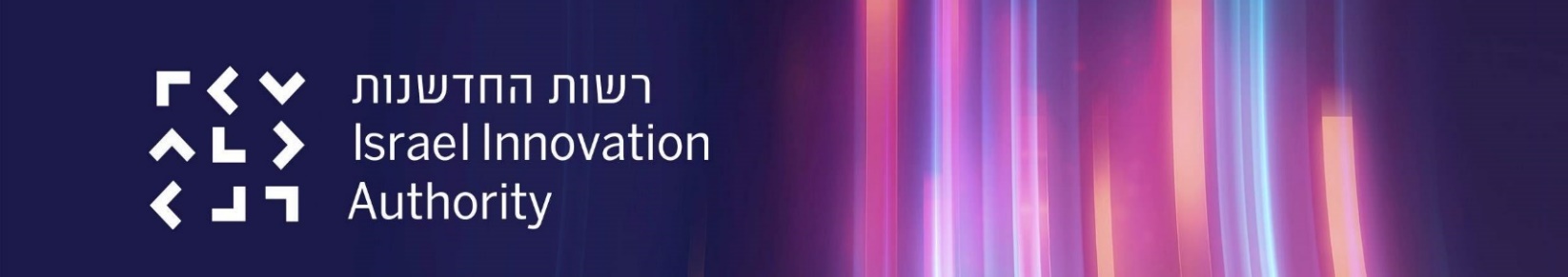 בקשת תמיכה במסלול הטבה מספר 37 ב' הגברת השתתפות תאגידים ישראליים בתוכנית המסגרת האירופאית - הורייזן 20202020/07 (מסלול הטבה 37, מסלול משנה ב')הנחיות לעריכת המסמךיש להשתמש בגרסה העדכנית של מסמך הבקשה.אין להעלות קבצי אופיס עם פקודות מאקרו .אין להעלות קבצי אופיס עם אובייקטים מוטמעים (אין לבצע העתק הדבק של גרפים וקבצים לטפסי הבקשה) למעט תמונות בפורמט .JPGאין להעלות קבצים המכילים בתוכם קישורים לקבצים חיצוניים אחרים.יש להשתמש בגרסת מיקרוסופט אופיס 2010 ומעלה ובמחשב מבוסס Windows 7 ומעלה.אין לחרוג בבקשה המוגשת מ- 30 עמודים.הנחיות להגשת הבקשהשימו לב :בטופס התקציב (אקסל) יש לכלול תקציב רב שנתי (עד לסיום תכנית הורייזן 2020), בתקציב הרב שנתי יש לכלול את פירוט ההוצאות הצפויות בסעיפים המוכרים. ניתן להגיש את הבקשה בעברית או באנגליתכל השדות במסמך הבקשה הינם חובה. היכן שלא רלוונטי יש לציין "לא רלוונטי".מומלץ לקרוא את המדריך למגיש המופיע באתר רשות החדשנות.נספחים המצורפים לבקשה אינם מהווים תחליף למילוי מלא של סעיפי הבקשה.הערותהמונח "תוצר" משמש לציין מוצר, שירות או תהליך.המסמך נכתב בלשון זכר מטעמי נוחות בלבד, אך מיועד לנשים וגברים כאחד.[ניתן להסיר את הרקע הצהוב (ההדגשה) שמציין את האזורים במסמך שהם ברי עריכה (בכל פתיחה של המסמך)]עברית: לחץ על לשונית "סקירה" ← "הגן/הגבל עריכה" ← הסר את הסימון "סמן את האזורים שבאפשרותי לערוך"English: Press "Review" → "Protect/Restrict Editing" → Uncheck "Highlight the regions I can edit"שם התאגיד (עברית)תאריך הגשהשם התאגיד (אנגלית)ח.פ.נושא הפרויקטהמבקש  בעבר תמיכה מרשות החדשנות/המדען הראשי בתוכניות שת"פ בינלאומיות? אם כן, אנא ציינו עם אילו מדינות ואת מספרי התיקים ברשות.יש להתייחס לציוני דרך בהתפתחות המבקש מיום הקמתויש להתייחס למוצרים ולטכנולוגיות של המבקש ולחדשנות שעומדת בבסיסם;  היקף ההשקעות במו"פ בשנה הקודמת; היקפי מכירות בכל אחת משלושת השנים האחרונות וכן לפעילות בינלאומית (כולל פעילות בפורומים מקצועיים בינלאומיים)הזן טקסט כאן...מה הוגש, מה זכה, האם הוגשה בעבר בקשה כקואורדינטור של מאגדפרט לגבי קשרי מו"פ עם חברות אירופיות, פרט על שותפויות אחרות של המבקש באירופה ועל חשיבותן (פעילות עם מכוני מחקר; שת"פ עם חברות משלימות או מתחרות; וכד').האם המבקש היה מעורב בעבר באחת מהתוכניות במסגרת האירופית?  אם כן – יש פרט על התוכנית; החלק בהובלת המבקש; שותפים בתכנית.האם המבקש מעורב בפלטפורמות טכנולוגיות, או במאגדים ופורומים הקשורים לפעילות תכנית המסגרת האירופית? אם כן – אנא פרט אילו ומה מידת המעורבות של המבקש.הצג תכנית פעילות רב שנתית למעורבות בתכנית המסגרת האירופית - יש לפרט עד לסוף תכנית הורייזן 2020הצג את תחומי הפעילות בתכנית המסגרת הרלוונטיים למבקש; קולות קוראים עתידיים בהן המבקש יכול לקחת חלקהצג איגודים / פלטפורמות טכנולוגיות בהן המבקש ירצה לקחת חלקיש להתייחס לפוטנציאל שילוב של שחקנים ישראלים נוספיםיש לציין לפחות PPP אחד כיעד להשתתפותציין כל פעילות אחרת שהמבקש חושב שתסייע להגברת מעורבותו בתכנית המסגרתתאר את הצוות שיוביל את המעורבות בתכנית האירופית, ניסיונו המקצועי בתחוםיש להוסיף הצהרה מטעם הנהלת המבקש עם מחויבותה לתוכנית שהוגשה.ציין באםכן / לאפרטמגיש הבקשה מתחייב כי לא התקבל, לשם ביצוע התיק נשוא הבקשה, סיוע מימוני מגורם ממשלתי או מרשות החדשנות, במישרין או בעקיפין, שלא לפי הוראות מסלול הטבה זה. לא תינתן הטבה נוספת בגין תכנית מאושרת בגינה ניתנה בעבר הטבה לפי הוראות מסלול הטבה זה.מגיש הבקשה מתחייב כי אין לו בקשה דומה אשר נבחנת באיזה ממסלולי ההטבות  של רשות החדשנות, לרבות מסלולי משנה.מגיש/י הבקשה אינו/ם בעל חשבון/נות מוגבל/ים, ואינו/ם נמצא/ים בתהליך כינוס נכסים, הקפאת הליכים, פירוק וכדומה.המבקש ובעלי השליטה בו עומדים בדרישות תקנות לעידוד מחקר ופיתוח בתעשייה (התניית אישורים – שכר מינימום), התשע"א-2011.הרינו מצהירים בזאת, כי אנו חותמים על טופס בקשה זה לאחר שעיינו במסלול ההטבה, בנהלי המסלול, בדף המסלול הייעודי באתר האינטרנט של רשות החדשנות ובמערכת החברות המקוונת, וכי המידע המופיע בבקשה זו הינו המידע המלא, הנכון והמעודכן ביותר בנושאים הקשורים לבקשה. אנו מתחייבים להודיע לרשות החדשנות על כל מידע חדש שיגיע לידיעתנו, ואשר יהיה בו כדי להשפיע על התוכנית נשוא הבקשה מכל היבט שהוא. אנו מתחייבים לפעול בהתאם להוראות החוק לעידוד מחקר, פיתוח וחדשנות טכנולוגית בתעשייה, תשמ"ד-1984 והתקנות שהותקנו מכוחו ונהלי והנחיות רשות החדשנות ומסלול ההטבה, החל מיום תחילת המחקר והפיתוח נשוא בקשה זו, או יום הגשת הבקשה (המוקדם מבניהם).במידה והאמור אינו נכון - יש לפרטחותמת או שם מודפס של המבקשמס' רשם שם מורשהתפקידמס' ת.ז.תאריךחתימה